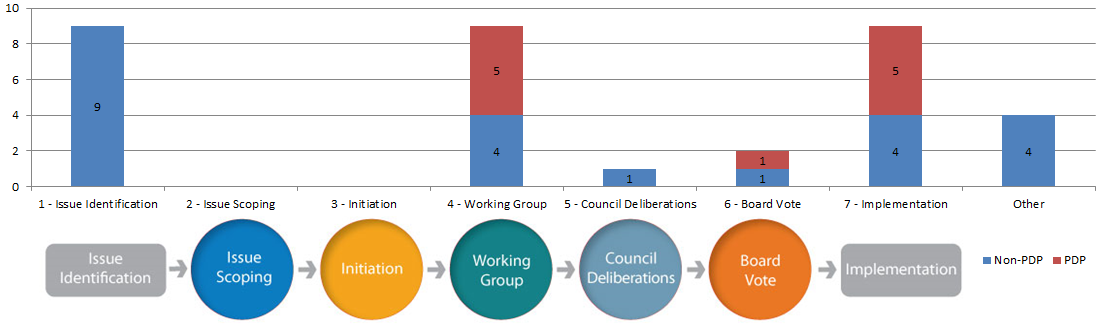 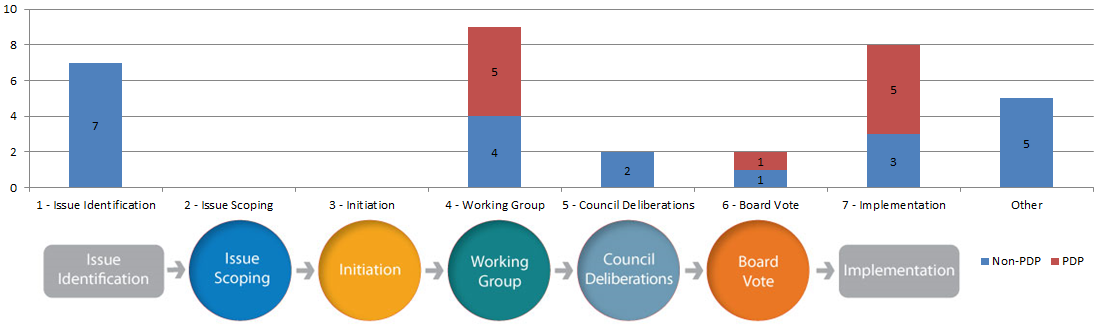 Last updated: 1 2017This list includes GNSO Council projects. It does not reflect the full granularity of each task, just current status and next scheduled action(s).PhaseTitleLinks1 - Issue IdentificationGNSO Council Action Items [refer to list on wiki]LINK2 - Issue Scoping- none -3 - Initiation- none -4 - Working GroupPDP: Protection of International Organization Names in All gTLDs – Reconvened WG (IGO-RCRC)LINK4 - Working GroupGNSO Standing Selection Committee (SSC)LINK4 - Working GroupCross Community Working Group on New gTLD Auction Proceeds (CWG-Auction)LINK4 - Working GroupCross Community Working Group on Enhancing ICANN Accountability (WS2)LINK4 - Working GroupPDP: Review of All Rights Protection Mechanisms in All gTLDs (RPM)LINK4 - Working GroupPDP: New gTLD Subsequent Procedures PDP (Sub-Pro)LINK4 - Working GroupPDP: Next-Generation gTLD Registration Directory Services (RDS) to replace WHOIS (RDS)LINK4 - Working GroupPDP: Curative Rights Protections for IGO/INGOs (IGO-INGO-CRP)LINK4 - Working GroupCross Community Working Group on Internet Governance (CWG-IG)LINK5 – Council DeliberationsCross Community Working Group to develop a framework for the use of Country and Territory names as TLDs (CWG-UCTN)LINK6 – Board VotePDP: Protection of International Organization Names in All gTLDs (IGO-INGO)LINK6 – Board VoteGeo Regions Review (GEO)LINK7 – ImplementationGNSO Review Working Group (GRWG)LINK7 – ImplementationCross Community Working Group for a Framework of Principles for Future CWGs (CWG-Principles)LINK 7 – ImplementationGAC-GNSO Consultation Group on Early Engagement (GAC-GNSO-CG)LINK7 – ImplementationPDP: Privacy & Proxy Services Accreditation Issues (PPSAI)LINK7 – ImplementationPDP: Translation & Transliteration of gTLD Registration Data (T&T)LINK7 – ImplementationPDP: Inter-Registrar Transfer Policy Part C (IRTP-C)LINK7 – ImplementationPDP: ‘Thick’ WHOIS (THICK-WHOIS)LINK7 – ImplementationPDP: Protection of International Organization Names in All gTLDs (IGO-INGO)LINKOtherConsumer Choice Competition and Trust Review Team (CCT-RT)LINKOtherExpired Registration Recovery Policy – Policy Review (ERRP-PR)LINKOtherTransfer Emergency Action Contact – Policy Review (TEAC-PR)LINKOtherInter-Registrar Transfer Policy (IRTP-PR)LINK1 - Issue Identification1 - Issue Identification1 - Issue Identification1 - Issue Identification1 - Issue IdentificationDescriptionInitiatedTarget Date Who holds
TokenPending action/statusGNSO Council Action Items - LINKNANANARefer to most recent action item list for latest status2 - Issue Scoping2 - Issue Scoping2 - Issue Scoping2 - Issue Scoping2 - Issue ScopingDescriptionInitiatedTarget Date Who holds
TokenPending action/status- None - 3 – Initiation3 – Initiation3 – Initiation3 – Initiation3 – Initiation3 – InitiationDescriptionInitiatedTarget Date Who holds
TokenPending action/statusPending action/status- None -4 – Working Group4 – Working Group4 – Working Group4 – Working Group4 – Working GroupDescriptionInitiatedTarget Date Who holds
TokenPending action/statusProtection of International Organization Names in All gTLDs PDP (Reconvened WG)Chair:  Thomas RickertCouncil liaison: Staff: M. Wong, S. Chan, B. CobbThis reconvened WG is tasked with providing the GNSO Council with policy recommendation changes, if any, as it pertains to the protection of the Red Cross National Society and International Movement designations that are inconsistent with GAC Advice.2017-May-03OngoingReconvened WG (for Red Cross names only)At ICANN58 in Hyderabad in November 2016, the Board proposed that the GAC and GNSO enter into a facilitated dialogue to try to resolve the outstanding issues. Facilitated discussions took place at ICANN59 in Copenhagen in March 2017, and were moderated by former Board member Bruce Tonkin based on a set of Problem Statements and Briefing Papers reviewed by the parties. Following the facilitated discussions, the GNSO passed a resolution May 2017 requesting that the original PDP WG be reconvened using the GNSO’s process  a limited set of Red Cross names.  The reconvened held first meeting on 14 June 2017. It the basis for .At ICANN58 in Hyderabad in November 2016, the Board proposed that the GAC and GNSO enter into a facilitated dialogue to try to resolve the outstanding issues. Facilitated discussions took place at ICANN59 in Copenhagen in March 2017, and were moderated by former Board member Bruce Tonkin based on a set of Problem Statements and Briefing Papers reviewed by the parties. Following the facilitated discussions, the GNSO passed a resolution May 2017 requesting that the original PDP WG be reconvened using the GNSO’s process  a limited set of Red Cross names.  The reconvened held first meeting on 14 June 2017. It the basis for .GNSO Standing Selection Committee (SSC)Chair: Susan KawaguchiVice-Chairs: Julf Helsingius, Maxim AlzobaStaff: M. Konings, E. BarabasThe SSC is tasked to assist with the selection of GNSO representatives to future Review Teams, including for the various reviews mandated by the ICANN Bylaws, and other ICANN structures for which the GNSO will need to appoint, nominate or endorse candidates.2017-Mar-15OngoingCouncilIn order to deal with the different requests for nominations / endorsements of candidates for the different review teams as well as post-transition related structures, the GNSO Council adopted on an interim basis the proposed charter for a GNSO Standing Selection Committee during its meeting at ICANN58. Following the completion of two selection processes, SSC will report back to the GNSO Council with its assessment of whether the charter provides sufficient guidance and flexibility to carry out its work, and/or whether any modifications should be considered.  SSC  criteria and the process for the selection of the GNSO Representative to the Empowered Community Administrationa replacement member for the SSR2-RTthe ATRT3-RT the GAC Liaison.  In order to deal with the different requests for nominations / endorsements of candidates for the different review teams as well as post-transition related structures, the GNSO Council adopted on an interim basis the proposed charter for a GNSO Standing Selection Committee during its meeting at ICANN58. Following the completion of two selection processes, SSC will report back to the GNSO Council with its assessment of whether the charter provides sufficient guidance and flexibility to carry out its work, and/or whether any modifications should be considered.  SSC  criteria and the process for the selection of the GNSO Representative to the Empowered Community Administrationa replacement member for the SSR2-RTthe ATRT3-RT the GAC Liaison.  New gTLD Auction Proceeds Cross-Community Working Group (CCWG)Co-Chairs: Ching Chiao (ccNSO); Erika Mann (GNSO) Staff: M. Konings, J. Braeken (ccNSO)This CCWG is tasked with developing a proposal(s) for consideration by its Chartering Organizations on the mechanism that should be developed in order to allocate the new gTLD Auction Proceeds. As part of this proposal, the CCWG is also expected to consider the scope of fund allocation, due diligence requirements that preserve ICANN’s tax status as well as how to deal with directly related matters such as potential or actual conflicts of interest. The CCWG will not make any recommendations or determinations with regards to specific funding decisions (i.e. which specific organizations or projects are to be funded or not).2016-Mar-10OngoingCCWGThe CCWG held its first meeting on 26 January 2017 and agreed to meet every two weeks. The CCWG has developed of its work plan and proposed plan for dealing with the charter questions which has been distributed to all the Chartering Organizations. The CCWG has now completed its initial run through of the different charter questions to gather initial thoughts, determine dependencies as well as identify expertise that may be needed to address the question (stage 1) and commenced on stage 2 of its work plan during its face-to-face meeting at ICANN59 in Johannesburg. Phase 2 is addressing the charter questions that were identified as part of stage 1 requiring a response before commencing the next phase which will consist of compiling a list of possible mechanisms that could be considered by CCWG.The CCWG held its first meeting on 26 January 2017 and agreed to meet every two weeks. The CCWG has developed of its work plan and proposed plan for dealing with the charter questions which has been distributed to all the Chartering Organizations. The CCWG has now completed its initial run through of the different charter questions to gather initial thoughts, determine dependencies as well as identify expertise that may be needed to address the question (stage 1) and commenced on stage 2 of its work plan during its face-to-face meeting at ICANN59 in Johannesburg. Phase 2 is addressing the charter questions that were identified as part of stage 1 requiring a response before commencing the next phase which will consist of compiling a list of possible mechanisms that could be considered by CCWG.Cross Community Working Group on Enhancing ICANN AccountabilityCo-Chairs: Jordan Carter (ccNSO), Thomas Rickert (GNSO), Leon Sanchez (ALAC)Staff: B. TurcotteThis CCWG is expected to deliver proposals that would enhance ICANN’s accountability towards all stakeholders. In Work Stream 1, it identified those mechanisms that must be in place or committed to before the IANA Stewardship Transition occurs. Currently, in Work Stream 2 it is considering those mechanisms for which a timeline for implementation extends beyond the IANA Stewardship Transition.2016-Jun-26June 2018CCWGThe CCWG-WS2 commenced work on Work Stream 2 (WS2) at ICANN56 in June 2016. It is addressing the remaining nine issues that were deferred from WS1 (i.e. Diversity, Guidelines for Good Faith Conduct, Human Rights, Jurisdiction, Ombudsman, Reviewing the Cooperative Engagement Process (CEP), SO/AC Accountability, Staff Accountability, and Transparency). CCWG leaderships  chartering organizations  an extension of the CCWG’s mandate and budget to to continue its work into FY18 as it has not been possible to deliver its Final Report as originally planned by the end of FY17. The CCWG-WS2 commenced work on Work Stream 2 (WS2) at ICANN56 in June 2016. It is addressing the remaining nine issues that were deferred from WS1 (i.e. Diversity, Guidelines for Good Faith Conduct, Human Rights, Jurisdiction, Ombudsman, Reviewing the Cooperative Engagement Process (CEP), SO/AC Accountability, Staff Accountability, and Transparency). CCWG leaderships  chartering organizations  an extension of the CCWG’s mandate and budget to to continue its work into FY18 as it has not been possible to deliver its Final Report as originally planned by the end of FY17. Rights Protection Mechanisms (RPMs) in All gTLDs PDP Co-Chair(s): Philip Corwin, J. Scott Evans, Kathy KleimanCouncil Liaison: Heather ForrestCommunity Liaisons (to/from the New gTLD Subsequent Procedures PDP WG): Robin Gross, Susan PayneStaff:  M. Wong, Amr ElsadrThis WG is tasked to review all the RPMs that have been developed by ICANN in a two-phased PDP. By the end of its work, the WG will be expected to also have considered the overarching issue as to whether or not the RPMs collectively fulfil their purposes or whether additional policy recommendations will be necessary, including to clarify and unify the policy goals.2011-Feb-03OngoingWGOn 28 February 2016, the GNSO Council voted to initiate this Policy Development Process (PDP) and adopted Working Group Charter in March (https://community.icann.org/x/2CWAAw). The PDP is being conducted in two phases, beginning with the RPMs developed for the 2012 New gTLD Program, with the 1999 Uniform Domain Name Dispute Resolution Policy to follow in Phase 2. The WG  review of the Trademark Post-Delegation Dispute Resolution Procedure (TM-PDDRP), the TMCH structure and operations. It  Sunrise and Trademark Claims RPMs .. Sub Team on Additional Marketplace RPMs is a set of questions on  RPMs for consideration by the broader WG. The WG has adjusted its Work Plan to accommodate the work of all its Sub Teams, and expects to be working on Phase 1 through .On 28 February 2016, the GNSO Council voted to initiate this Policy Development Process (PDP) and adopted Working Group Charter in March (https://community.icann.org/x/2CWAAw). The PDP is being conducted in two phases, beginning with the RPMs developed for the 2012 New gTLD Program, with the 1999 Uniform Domain Name Dispute Resolution Policy to follow in Phase 2. The WG  review of the Trademark Post-Delegation Dispute Resolution Procedure (TM-PDDRP), the TMCH structure and operations. It  Sunrise and Trademark Claims RPMs .. Sub Team on Additional Marketplace RPMs is a set of questions on  RPMs for consideration by the broader WG. The WG has adjusted its Work Plan to accommodate the work of all its Sub Teams, and expects to be working on Phase 1 through .New gTLD Subsequent Procedures PDPCo-Chair(s): Avri Doria and Jeff NeumanCouncil Liaison: Paul McGradyCommunity Liasons (to/from the RPM Review PDP WG): Robin Gross, Susan PayneCommunity Liaison (to/from CCT-RT): Carlos Raúl GutiérrezStaff: S. Chan, J. Hedlund, E. BarabasThis WG is tasked with calling upon the community’s collective experiences from the 2012 New gTLD Program round to determine what, if any changes may need to be made to the existing 2007 Introduction of New Generic Top-Level Domains policy recommendations. Those policy recommendations will remain in place for subsequent rounds unless modified via a PDP. The work of this WG follows the efforts of the New gTLD Subsequent Procedures Discussion Group (DG), which identified a set of issues for a future PDP-WG to consider in their deliberations. 2014-Jun-25OngoingWGThe WG was chartered by the GNSO Council in January 2016 (https://community.icann.org/x/KAp1Aw). It has completed preliminary deliberations on a set of overarching topics. The WG has considered input received from the community on the overarching issues through Community Comment 1 and is developing proposals for further refinement. In addition, the WG’s four Work Track (WT) Sub Teams continue to work to address the other 30+ topics identified in the WG’s charter. The Working Group invited input from Supporting Organizations, Advisory Committees, Stakeholder Groups, Constituencies, and community members, including applicants for the 2012 round of new gTLDs through Community Comment (CC2), a series of questions focused on specific topic under consideration in the WTs (https://www.icann.org/public-comments/cc2-new-gtld-subsequent-procedures-2017-03-22-en). The WG received 25 responses to CC2. Staff prepared and published the summary and analysis document and the WG is carefully reviewing CC2 input.One topic included in the WG’s Charter that is of wide community interest is the treatment of geographic names at the top level. On this topic, the co-chairs have organized two webinars and two Cross-Community Discussions at ICANN59. The co-chairs are now forming a subgroup on geographic names at the top level within the PDP that is consistent with PDP rules and has joint community leadership.The WG was chartered by the GNSO Council in January 2016 (https://community.icann.org/x/KAp1Aw). It has completed preliminary deliberations on a set of overarching topics. The WG has considered input received from the community on the overarching issues through Community Comment 1 and is developing proposals for further refinement. In addition, the WG’s four Work Track (WT) Sub Teams continue to work to address the other 30+ topics identified in the WG’s charter. The Working Group invited input from Supporting Organizations, Advisory Committees, Stakeholder Groups, Constituencies, and community members, including applicants for the 2012 round of new gTLDs through Community Comment (CC2), a series of questions focused on specific topic under consideration in the WTs (https://www.icann.org/public-comments/cc2-new-gtld-subsequent-procedures-2017-03-22-en). The WG received 25 responses to CC2. Staff prepared and published the summary and analysis document and the WG is carefully reviewing CC2 input.One topic included in the WG’s Charter that is of wide community interest is the treatment of geographic names at the top level. On this topic, the co-chairs have organized two webinars and two Cross-Community Discussions at ICANN59. The co-chairs are now forming a subgroup on geographic names at the top level within the PDP that is consistent with PDP rules and has joint community leadership.PDP on the next generation gTLD Registration Directory Service to replace WHOISChair: Chuck GomesVice-Chairs: David Cake, Michele Neylon, Susan KawaguchiCouncil liaison: Stephanie Perrin Staff: M. Konings, Amr ElsadrThe WG is tasked to provide the GNSO Council with recommendations on the following two questions as part of phase 1: What are the fundamental requirements for gTLD registration data and is a new policy framework and next-generation RDS needed to address these requirements?2012-Nov-8OngoingWGThe PDP Working Group was chartered in November 2015 (https://community.icann.org/x/E4xlAw) and first convened at the end of January 2016. The WG continues to refine its Work Plan (see https://community.icann.org/x/oIxlAw). The Working Group has compiled a list of possible requirements for gTLD registration directory services, providing a foundation upon which to recommend answers to these two questions: What are the fundamental requirements for gTLD registration data and directory services, and is a new policy framework and next-generation RDS needed to address these requirements? Triage on the list of possible requirements was completed and deliberations on the list of possible requirements commenced at ICANN57. However, the WG decided to first focus on a number of key concepts which are intended to facilitate the deliberations on the list of possible requirements.The WG is currently deliberating on thick data, focusing on which data elements should be part of RDS. The WG tentative agreements achieved to date can be found here: https://community.icann.org/x/p4xlAw. Additionally, at the WG’s request, ICANN has contracted with independent legal  to answer a number of questions developed by the WG regarding compliance with the EU’s GDPR.The PDP Working Group was chartered in November 2015 (https://community.icann.org/x/E4xlAw) and first convened at the end of January 2016. The WG continues to refine its Work Plan (see https://community.icann.org/x/oIxlAw). The Working Group has compiled a list of possible requirements for gTLD registration directory services, providing a foundation upon which to recommend answers to these two questions: What are the fundamental requirements for gTLD registration data and directory services, and is a new policy framework and next-generation RDS needed to address these requirements? Triage on the list of possible requirements was completed and deliberations on the list of possible requirements commenced at ICANN57. However, the WG decided to first focus on a number of key concepts which are intended to facilitate the deliberations on the list of possible requirements.The WG is currently deliberating on thick data, focusing on which data elements should be part of RDS. The WG tentative agreements achieved to date can be found here: https://community.icann.org/x/p4xlAw. Additionally, at the WG’s request, ICANN has contracted with independent legal  to answer a number of questions developed by the WG regarding compliance with the EU’s GDPR.Curative Rights Protections for IGO/INGOs PDPCo-Chair(s): Philip Corwin, Petter Rindforth Council Liaison: Susan KawaguchiStaff: M. Wong, S. ChanThis WG is tasked with providing the GNSO Council with recommendations as to whether to amend the UDRP and URS to allow access to and use of these mechanisms by IGOs and INGOs and, if so in what respects or whether a separate, narrowly-tailored dispute resolution procedure that takes into account the particular needs and specific circumstances of IGOs and INGOs should be developed.2014-Jun-05OngoingWGBased on the recommendation of the IGO-INGO PDP Working Group in 2013, the GNSO Council resolved to initiate a PDP on the specific topic of curative rights, and chartered the WG in June 2014 (https://community.icann.org/x/77rhAg). The PDP WG is tasked to explore possible amendments to the Uniform Domain Name Dispute Resolution Policy (UDRP) and the Uniform Rapid Suspension procedure (URS) to address the specific needs of International Governmental Organizations (IGOs) and International Non-Governmental Organizations (INGOs). The WG’s preliminary recommendations and its Initial Report published for public comment on 20 January 2017 (see https://www.icann.org/public-comments/igo-ingo-crp-access-initial-2017-01-20-en), closing on 31 March 2017. The WG has completed its review of all comments received held an open community discussion on certain modifications it is considering . It to  ICANN60 in Abu Dhabi in October 2017.Cross-Community Working Group on Internet Governance (CCWG-IG)Co-Chairs: Rafik Dammak (GNSO), Jordan Carter (ccNSO), Olivier Crepin-Leblond (ALAC)GNSO Council Liaison: Julf HelsingiusStaff: A-R Inne, N. HicksonThis CCWG was established by the participating SO/ACs to coordinate, facilitate, and increase the participation of the ICANN community in discussions and processes pertaining to Internet Governance. 2014-Oct-15OngoingCCWGThe GNSO Council adopted the charter (https://community.icann.org/x/lQInAw) for this CCWG in October 2014. The CCWG  interpretation of its charter at its May 2015 meeting. At ICANN57 in Hyderabad in November 2016,  Council decided to request that the CCWG propose refinements to its Charter before ICANN58 in March 2017, including consideration of alternative mechanisms to a CCWG for continuing its work. The CCWG provided an update and a revised Charter just prior to ICANN58. The Council discussed the report at a number of meetings, and met with the Board’s Working Group on Internet Governance at ICANN59 in Johannesburg to more fully understand the need for, appropriate scope of, and best mechanism for continuing Internet governance discussions in an ICANN context. deferred voting on whether or not to continue as a Chartering Organization for the CCWG, possibly under a revised Charterat its meeting on 24 August 2017.5 – Council Deliberation5 – Council Deliberation5 – Council Deliberation5 – Council Deliberation5 – Council DeliberationDescriptionInitiatedTarget Date Who holds
TokenPending action/statusCross-Community Working Group to develop a framework for the use of Country and Territory names as TLDs (CWG-UCTN)GNSO Council Co-Chairs: Heather Forrest, Carlos Gutierrez ccNSO Council Co-Chairs: Paul Szyndler, Annabeth LangeCouncil liaison:  Heather ForrestStaff: B. Boswinkel, J. Braeken, S. Chan, E. BarabasThe objective of the CCWG is to: Further review the current status of representations of country and territory names, as they exist under current ICANN policies, guidelines and procedures;Provide advice regarding the feasibility of developing a consistent and uniform definitional framework that could be applicable across the respective SO’s and AC’s; andShould such a framework be deemed feasible, provide detailed advice as to the content of the framework.2014-Mar-26OngoingCouncilThe CWG-UCTN used an Options Paper to drive its discussion and concluded its work on two-letter codes (https://community.icann.org/x/4xXxAg). The public comment period closed on 21 April 2017. Staff prepared a summary report of the 15 comments received. The CWG has finalized the Final Report, which was submitted to the chartering organizations for their discussion and next steps; the outcome of those discussions is expected to be brought back into the Final Report. The GNSO Council began discussing the report and next steps in its June 2017 meeting, and expects to continue discussions on whether to adopt to report at its next meeting on .6 – Board Vote6 – Board Vote6 – Board Vote6 – Board Vote6 – Board Vote6 – Board Vote6 – Board Vote6 – Board Vote6 – Board VoteDescriptionInitiatedInitiatedTarget Date Target Date Who holds
TokenWho holds
TokenPending action/statusPending action/statusProtection of International Organization Names in All gTLDs PDPChair:  Thomas RickertCouncil liaison: Keith DrazekStaff: M. Wong, S. Chan, B. CobbThis WG was tasked to provide the GNSO Council with policy recommendations as to whether there is a need for special protections at the top and second level in all gTLDs for the names and acronyms of International Governmental Organizations (IGOs) and international non-governmental organizations (INGOs) receiving protections under treaties and statutes under multiple jurisdictions, specifically including the Red Cross/Red Crescent Movement (RCRC) and the International Olympic Committee (IOC). 2012-Apr-122012-Apr-12OngoingOngoingBoard/CouncilBoard/CouncilIn April 2014 the Board voted to adopt those of the GNSO’s recommendations, approved unanimously by the GNSO Council in November 2013, that are not inconsistent with GAC advice received on the topic (http://www.icann.org/en/groups/board/documents/resolutions-30apr14-en.htm#2.a). An Implementation Review Team (IRT) was formed, led by Dennis Chang of GDD, to implement those recommendations adopted by the Board (See below in the “7 – Implementation” section for more details). For those policy recommendations that are inconsistent with GAC advice, the Board passed a number of resolutions in 2013 and 2014 (see e.g. https://www.icann.org/resources/board-material/resolutions-new-gtld-2013-07-17-en#1.a) to temporarily reserve the Red Cross National Society names at issue as well as the names and acronyms of the IGOs that appear on the list provided by the GAC to ICANN in March 2013. These interim protections remain in place until the differences between the GNSO recommendations and the GAC advice are reconciled. At ICANN58 in Hyderabad in November 2016, the Board proposed that the GAC and GNSO enter into a facilitated dialogue to try to resolve the outstanding issues. Facilitated discussions took place at ICANN59 in Copenhagen in March 2017, and were moderated by former Board member Bruce Tonkin based on a set of Problem Statements and Briefing Papers reviewed by the parties. Next step on IGO acronyms protections:Further discussions relating to possible next steps for protecting IGO acronyms are expected to take place among the Board, GAC and GNSO. In April 2014 the Board voted to adopt those of the GNSO’s recommendations, approved unanimously by the GNSO Council in November 2013, that are not inconsistent with GAC advice received on the topic (http://www.icann.org/en/groups/board/documents/resolutions-30apr14-en.htm#2.a). An Implementation Review Team (IRT) was formed, led by Dennis Chang of GDD, to implement those recommendations adopted by the Board (See below in the “7 – Implementation” section for more details). For those policy recommendations that are inconsistent with GAC advice, the Board passed a number of resolutions in 2013 and 2014 (see e.g. https://www.icann.org/resources/board-material/resolutions-new-gtld-2013-07-17-en#1.a) to temporarily reserve the Red Cross National Society names at issue as well as the names and acronyms of the IGOs that appear on the list provided by the GAC to ICANN in March 2013. These interim protections remain in place until the differences between the GNSO recommendations and the GAC advice are reconciled. At ICANN58 in Hyderabad in November 2016, the Board proposed that the GAC and GNSO enter into a facilitated dialogue to try to resolve the outstanding issues. Facilitated discussions took place at ICANN59 in Copenhagen in March 2017, and were moderated by former Board member Bruce Tonkin based on a set of Problem Statements and Briefing Papers reviewed by the parties. Next step on IGO acronyms protections:Further discussions relating to possible next steps for protecting IGO acronyms are expected to take place among the Board, GAC and GNSO. Geo Regions Review Community-wide Working GroupChair: Cheryl Langdon-Orr (ccNSO/APRALO)GNSO Council Reps:  Staff: R. HoggarthThis Board-chartered cross community WG has consulted with ICANN stakeholders regarding the definition and applications of ICANN’s Geographic Regions.  Geo Regions Review Community-wide Working GroupChair: Cheryl Langdon-Orr (ccNSO/APRALO)GNSO Council Reps:  Staff: R. HoggarthThis Board-chartered cross community WG has consulted with ICANN stakeholders regarding the definition and applications of ICANN’s Geographic Regions.  2008-Aug-072008-Aug-07TBCTBCBoardBoardA community Public Comment opportunity has been established for this matter (see https://www.icann.org/public-comments/geo-regions-2015-12-23-en.  The comment period closed on 24 April 2016 and 7 submissions were received. The staff report of public comments was published (https://www.icann.org/en/system/files/files/report-comments-geo-regions-13may16-en.pdf) and the Board now review the comments received and consider next steps.A community Public Comment opportunity has been established for this matter (see https://www.icann.org/public-comments/geo-regions-2015-12-23-en.  The comment period closed on 24 April 2016 and 7 submissions were received. The staff report of public comments was published (https://www.icann.org/en/system/files/files/report-comments-geo-regions-13may16-en.pdf) and the Board now review the comments received and consider next steps.7 – Implementation7 – Implementation7 – Implementation7 – Implementation7 – ImplementationDescriptionInitiatedTarget Date Who holds
TokenPending action/statusGNSO Review Working GroupChair: Jennifer WolfeVice-Chair: Wolf-Ulrich KnobenCouncil Liaison: Rafik DammakStaff: J. Hedlund, A. ElsadrThis WG was tasked to develop an implementation plan for the GNSO Review recommendations (http://gnso.icann.org/en/drafts/review-feasibility-prioritization-25feb16-en.pdf) which have been adopted by the ICANN Board.2016-Jul-21OngoingWGThe GNSO Council adopted the WG Charter (http://gnso.icann.org/en/drafts/gnso-review-charter-11jul16-en.pdf) during its meeting on 21 July 2016. The Working Group delivered its proposed implementation plan for the Board-adopted GNSO Review recommendations to the GNSO Council on 21 November (https://gnso.icann.org/en/drafts/review-implementation-recommendations-plan-21nov16-en.pdf) The GNSO Council deferred voting on the issue to its meeting on 15 December to allow more time for deliberation, and a webinar on the topic was held on 08 December.  On 15 December the GNSO Council unanimously approved the proposed plan. The Board’s Organizational Effectiveness Committee (OEC) has reviewed the plan and recommended it to the Board for adoption. The Board accepted the recommendations at its 3 February 2017 meeting, and has requested that the Working Group provide updates to the OEC every six months through implementation.  The Working Group has begun its work on the Phase I recommendations and will shortly take up the Phase II recommendations. The Working Group is meeting bi-weekly and has agreed via full consensus that several implementation plans for recommendations have been completed.Cross-Community Working Group- on a Framework of CWG PrinciplesGNSO Council Co-Chair: John BerardccNSO Council Co-Chair: Becky BurrStaff: M. Wong, B. Boswinkel, S. ChanThis CCWG was chartered by the ccNSO and GNSO Councils to develop a set of uniform guidelines (based on earlier work by the GNSO, feedback from the ccNSO and community experience from past CCWGs) for the formation, operation and termination of future CCWGs. Its Final Framework, as approved by the ccNSO and GNSO Councils, is intended to serve as a guide to the community for all future CCWGs that are proposed.2011-May-19CompletedStaffThis CCWG was chartered by both the ccNSO and GNSO Councils in March 2014. It reviewed the processes and outcomes of selected prior CWGs, including mapping their charters to the typical WG life cycle (Initiation, Formation, Operation, Closure, Post-Closure), and published a draft framework for public comment on 22 February 2016. A final proposed framework based on public comments received was drafted and presented for community deliberation at ICANN56 in Helsinki in June 2016. Following review of the public and community comments received, the CCWG completed its Final Framework and sent it to both the Chartering Organizations for their review and action (https://community.icann.org/x/4CiOAw). The GNSO Council approved the Final Framework on 13 October 2016 and the ccNSO Council also approved it during its meeting at ICANN57 in November 2016. Staff will now forward the Framework to all other ICANN SO/ACs, with the recommendation that it be used to guide the community’s discussions for all future CCWGs.Recommendations from the GAC-GNSO Consultation Group (CG) on GAC Early Engagement in GNSO PDPsCo-Chairs: Jonathan Robinson (GNSO) and Manal Ismail (GAC)Staff: M. Konings, O. NordlingThe Governmental Advisory Committee (GAC) and the GNSO jointly established a consultation group to explore ways for the GAC to engage early in the GNSO Policy Development Process and to improve overall cooperation between the two bodies (for example, by exploring the option of a liaison).2014-Jan-07ICANN58StaffThe launch of this GAC-GNSO Consultation Group on Early Engagement was the result of discussions between the two entities at several ICANN meetings, including in Buenos Aires in November 2013, reflecting a joint desire to explore and enhance ways of early engagement by the GAC in GNSO policy development activities. The issue was also specifically called-out by both Accountability and Transparency Review Teams (ATRT). The GNSO Council  GNSO Liaison to the GAC, created as a result of the work of the CG on a pilot basis, a permanent role. The CG submitted its final status report and recommendations to the GNSO and GAC for their consideration at ICANN57 in Hyderabad in November. With the adoption of the recommendations, the CG considers its work complete.  to the GNSO Council as well as GAC leadership team  the current state of implementation of the recommendations.Privacy & Proxy Services Accreditation Issues PDP Recommendations  Council Liaison: Darcy SouthwellIRT Support Staff: Amy Bivins The Registrar Accreditation Agreement (RAA), the contract governing the relationship between ICANN and accredited registrars, has been in place since 2001. The Board initiated negotiations for a new RAA in October 2011, and requested an Issue Report from the GNSO at the same time. The final version of the new RAA was approved by the Board in June 2013, thereby signifying that the RAA negotiations were concluded. Per the Board’s 2011 request, the remaining issues, which were identified as those relating to privacy & proxy services and their accreditation, were examined in a PDP. This IRT was formed to implement the PDP recommendations approved by the ICANN Board.2009-May-21OngoingStaff/IRTThe WG’s Final Report was sent to the GNSO Council on 8 December 2015 and in January 2016, the GNSO Council voted unanimously to approve all the WG’s final recommendations (https://gnso.icann.org/en/council/resolutions#201601). At its May 2016 meeting, at which the Board acknowledged receipt of the PDP recommendations and requested additional time to consider, to allow for possible timely GAC input. The GAC issued advice via its Helsinki Communique requesting that its concerns be addressed during implementation to the extent feasible. On 9 August 2016, the Board adopted the PDP recommendations (https://www.icann.org/resources/board-material/resolutions-2016-08-09-en#2.e). An IRT was formed and is being led by Amy Bivins of GDD.The IRT has agreed to adopt an accelerated timeline for the project and is meeting weekly for 90 minutes to review draft policy language. In addition, a subgroup was formed to review a draft framework developed by the GAC's Public Safety Working Group (PSWG) in relation to privacy and proxy services' handling of law enforcement requests. The IRT its discussion of the PSWG framework  draft accreditation contract .Translation/Transliteration of  Internationalized Registration Data PDP RecommendationsCouncil Liaison: Rubens KuhlIRT Support Staff: Brian Aitchison The PDP addressed two primary issues: Whether it is desirable to translate contact information to a single common language or transliterate contact information to a single common script; andWho should bear the burden translating contact information to a single common language or transliterating contact information to a single common script? This IRT was formed to implement the final PDP recommendations as approved by the ICANN Board.2012-Oct-17OngoingStaff/IRTOn 28 September 2015 the ICANN Board approved the adoption of all seven recommendations contained in the Final Report from the PDP Working Group (https://www.icann.org/resources/board-material/resolutions-2015-09-28-en).  An Implementation Review Team (IRT) was formed and a draft implementation plan shared with the IRT, which met for its first meeting on 19 July 2016.  As of November 2016, the IRT is engaged in discussions around language and script tags, which appear to be a minimum requirement to meet the standards set by the PDP recommendations.The IRT held its 12th call on 8 June 2017. The team continues to discuss the details of implementing language and script tags. The team discussed the merits of submitting a set of questions on the T/T Recommendations to the GNSO Council for clarification and input. After discussing, they came to the conclusion that it would be better to seek the input of those involved in the T/T PDP Working Group and potentially certain Stakeholder Groups on those questions before considering GNSO Council input. Inter-Registrar Transfer Policy (IRTP) Part C Recommendations Council Liaison: Rubens KuhlIRT Support Staff: Caitlin TubergenThe Inter‐Registrar Transfer Policy (IRTP) is a consensus policy adopted in 2004 to provide a straightforward procedure for domain name holders to transfer domain names between registrars. An overall review of this policy identified areas that require clarification or improvement. Because the initial review identified a wide range of issues related to transferring domain names, the issues were categorized into subsets. This project relates to implementation of the “Part C” issues.17 Oct 2012OngoingBoard / StaffThe ICANN Board adopted the IRTP Part C recommendations at its meeting in December 2012 (https://www.icann.org/en/groups/board/documents/resolutions-20dec12-en.htm#2.a). An IRT was formed and consulted on the Change of Registrant draft policy language. The draft policy was posted for public comment on 30 March 2015. Following IRT review of the comments received, the updated Transfer Policy was announced on 24 September 2015 (https://www.icann.org/news/announcement-2-2015-09-24-en). Following community feedback, an updated version of the Transfer Policy was announced on 1 June 2016 (https://www.icann.org/news/announcement-2016-06-01-en).  The updated version of the Transfer Policy was effective 1 December 2016.At the request of the Registrars’ Stakeholder Group, which raised a substantive concern regarding the application of IRTP-C to privacy and proxy services, the GNSO Council wrote to the ICANN Board to recommend that the matter be referred to the PPSAI IRT for consideration before the Policy effective date (https://gnso.icann.org/en/correspondence/bladel-to-crocker-01dec16-en.pdf). The Board responded on 21 December 2016 to note that it is reviewing the Council’s request and in the interim directing that ICANN Compliance defer enforcement of the issue (https://gnso.icann.org/en/correspondence/crocker-to-bladel-21dec16-en.pdf). On 3 February 2017, the Board passed a resolution confirming its instructions regarding deferral of Compliance enforcement and declaring its intention of further discussing the concerns raised by the GNSO Council at a subsequent meeting.  On 16 March 2017, the Board passed a resolution directing the ICANN CEO to instruct ICANN staff to work with the Registrars’ Stakeholder Group and other interested parties to determine the appropriate path forward.  ICANN Staff has reached out to the Registrars’ Stakeholder Group with the suggestion to move the discussion to the PPSAI IRT.Thick WHOIS PDP RecommendationsCouncil Liaison: Susan KawaguchiIRT Support Staff: Dennis ChangThis IRT was formed to work with ICANN staff on the implementation of the GNSO’s policy recommendation to require Thick Whois for all gTLD registries, as approved by the ICANN Board. 2012-Mar-142019-Feb-01IRT / Staff / CouncilThe ICANN Board approved the GNSO recommendations on Thick Whois at its meeting on 7 February 2014 (http://www.icann.org/en/groups/board/documents/resolutions-07feb14-en.htm). An IRT was formed and various impact assessments and implementation proposals have been discussed with the IRT in the two decoupled work streams, corresponding to the two expected outcomes in the PDP Recommendations.  The work streams have resulted in two policies and published on 1 February 2017:  1) Thick Whois Consensus Policy Requiring Consistent Labeling and Display of RDDS (WHOIS) Output for All gTLDs and 2) the Proposed Implementation of GNSO Thick RDDS (WHOIS) Transition Policy for .COM, .NET and .JOBS.The Consistent Labelling and Display of RDDS Output for All gTLDs policy has completed implementation with the policy effective date of 1 August 2017 as planned.On 20 June 2017, Verisign requested an extension of the 1 August 2017 deadline to Verisign to begin accepting Thick WHOIS data from registrars. The 1 August 2017 data is an optional milestone to registrars to begin voluntarily submitting Thick WHOIS Data to the registry operator. On 29 June 2017, the ICANN organization approved the request for a 120-day extension and registrars may migrate registration data to the registry operator beginning on 29 November 2017. The Operational Testing and Evaluation that began on 1 May 2017 will continue till the 29 November 2017. The final policy effective dates have not changed: Effective date for new registrations – 1 May 2018Effective date for existing registrations –  1 February 2019Protection of International Organization Names in All gTLDs Council Liaison: Keith DrazekIRT Support Staff: Dennis ChangThis IRT was formed to work with ICANN staff to adopt those of the GNSO’s recommendations to protect certain identifiers of IGO & INGO Organizations in all gTLD registries that were approved by the ICANN Board in April 2014.2012-Apr-122018-Feb-01Staff/IRT In April 2014 the Board voted to adopt those of the GNSO’s PDP recommendations that are not inconsistent with GAC advice received on the topic (http://www.icann.org/en/groups/board/documents/resolutions-30apr14-en.htm#2.a). An IRT was formed to implement those recommendations adopted by the Board.The proposed implementation of GNSO Consensus Policy Recommendation for the Protection of IGO&INGO Identifier in All gTLDs was posted for public comment from 17 May 2017 to 10 July 2017. The implementation team is in the process of finalizing the policy document based on the recommendations received in the public comment in collaborations with the IRT to devise an implementation approach that would better serve the stakeholders.OtherOtherOtherOtherOtherDescriptionInitiatedTarget Date Who holds
TokenPending action/statusConsumer Choice Competition and Trust Review TeamChair:  Jonathan ZuckStaff: Eleeza Agopian, Brian AitchisonThis Review Team was formed to examine the extent to which the introduction or expansion of gTLDs has promoted competition, consumer trust and consumer choice. It will also assess the effectiveness of the application and evaluation processes, as well as the safeguards put in place by ICANN to mitigate issues involved in the introduction or expansion of new gTLDs.2015-Feb-122017-Dec-31Review TeamUnder the former Affirmation of Commitments (now ICANN bylaws), ICANN is committed to ensuring that, as it contemplates expanding the top-level domain space, the various issues that are involved will be adequately addressed prior to implementation.  These include issues such as competition, consumer protection, security, stability and resiliency, malicious abuse issues, sovereignty concerns, and rights protection. The bylaws also requires ICANN to convene a community-driven review team to examine the extent to which the introduction or expansion of gTLDs has promoted competition, consumer trust and consumer choice, as well as the effectiveness of:The application and evaluation processSafeguards put in place to mitigate issues involved in the introduction or expansionThe Competition, Consumer Trust and Consumer Choice (CCT-RT) was formed in November 2015. The CCT-RT published its first draft report for public comment which closed on 19 May 2017. The CCT-RT is currently its final report for delivery to the ICANN Board.Expired Registration Recovery Policy – Policy Review (ERRP-PR)Staff: M. KoningsFY18TBDStaffThe ERRP Consensus Policy became effective 31 Aug 2013 as a result of adopted recommendations produced from the GNSO’s Post Expiration Domain Name Recovery (PEDNR) PDP WG. That WG deliberated on issues related to the expiration of domain names and to what extent a Registrant should be able to recover domain names after they expire.  One recommendation from the WG requested monitoring and follow-up:Recommendation #18: The Working Group recommends that ICANN Compliance be requested to provide updates to the GNSO Council on a regular basis in relation to the implementation and effectiveness of the proposed recommendations, either in the form of a report that details amongst others the number of complaints received in relation to renewal and/or post expiration related matters or in the form of audits that assess if the policy has been implemented as intended.Staff has started collecting initial data to conduct a review from a contractual compliance perspective as well as other sources.  Once complete, a report will be delivered to the GNSO Council for their review.Transfer Emergency Action Contact – Policy Review (TEAC-PR)Staff: M. KoningsFY18TBDStaffThe TEAC became a part of the IRTP Consensus Policy on 1 Jun 2012 as a result of adopted recommendations produced from the GNSO’s Inter-Registrar Transfer Policy – Part B (IRTP-B) PDP WG.  That WG produced a series of recommendations based on issues around domain hijacking, urgent returns of inappropriately transferred names and lock status.  As a part of the WG’s first recommendation, it requested an follow-up review of the TEAC:“The Working Group recommends that the GNSO perform a follow-up review of the TEAC 12 to 24 months after the policy is implemented to identify any issues that may have arisen and propose modifications to address them. This review should specifically address whether the TEAC is working as intended (to establish contact between registrars in case of emergency), whether the TEAC is not abused (used for issues that are not considered an emergency) and whether the option to ‘undo’ a transfer in case of failure to respond to a TEAC should be made mandatory.”Since the policy effective date, ICANN’s Contractual Compliance has processed several TEAC complaints over the years, and as part of its Audit Program, Registrars are asked to provide their TEAC information should it not match what is listed in RADAR.  Further, compliance reports about this specific policy are posted on the compliance site.Inter-Registrar Transfer Policy (IRTP-PR)Staff: M. KoningsFY19-FY20TBDGNSO CouncilFinal modifications to the Inter-Registrar Transfer Policy were implemented 1 Dec 2016 as a result of the final PDP WG, IRTP-D, which were adopted by the GNSO Council.  That WG produced a series of recommendations after deliberating on issues on the use of the EPP AuthInfo Code, FOAs, and penalties for policy violations.  The WG’s final two recommendations suggest that data be collected and an eventual review of the entire IRTP be conducted:Recommendation #17. The WG recommends that, once all IRTP recommendations are implemented (incl. IRTP-D, and remaining elements from IRTP-C), the GNSO Council, together with ICANN staff, should convene a panel to collect, discuss, and analyze relevant data to determine whether these enhancements have improved the IRTP process and dispute mechanisms, and identify possible remaining shortcomings.Recommendation #18. The Working Group recommends that contracted parties and ICANN should start to gather data and other relevant information that will help inform a future IRTP review team in its efforts, especially with regard to those issues listed in the Observations (4.2.7.1) above.
Thus far, there has not been a discussion on what data should be collected to conduct a review, nor an optimal time with which to start.